28 мая 2019 года № 300О проведении публичных слушаний по вопросам предоставления разрешения на отклонение от предельных параметров разрешенного строительства, реконструкции объектов капитального строительства В соответствии со статьями 39, 40 Градостроительного кодекса Российской Федерации, Федеральным законом от 06 октября 2003 года          № 131-ФЗ «Об общих принципах организации местного самоуправления в Российской Федерации», Уставом муниципального образования города Чебоксары – столицы Чувашской Республики, принятым решением Чебоксарского городского Собрания депутатов от 30 ноября 2005 года № 40, Правилами землепользования и застройки Чебоксарского городского округа, разработанными АО «РосНИПИУрбанистики» в 2015 года, утвержденными решением Чебоксарского городского Собрания депутатов от 03 марта              2016 года № 187, Положением «О порядке организации и проведения публичных слушаний в городе Чебоксары», утвержденным решением Чебоксарского городского Собрания депутатов от 24 декабря 2009 года          № 1528, на основании обращений Михайловой В.И. (вх. в адм. от 22.04.2019 № М-4995), Алексеевой С.Г. (вх. в адм. от 22.04.2019 № А-4975), Галкиной А.С., Фроловой И.М. (вх. в адм. от 26.04.2019 № Г-5237), Тимофеевой Р.Н.           (вх. в адм. от 29.04.2019 № Т-5268), Максимовой О.С. (вх. в адм. от 29.04.2019 № М-5269), Ильина Д.Ю. (вх. в адм. от 30.04.2019 № И-5349), Анисимова Д.С. (вх. в адм. от 30.04.2019 № А-5368), Назарова В.И.              (вх. в адм. от 30.04.2019 № Н-5359), акционерного общества            «Строительный трест № 3» (вх. в адм. от 07.05.2019 № 7166), Николаева Д.И. (07.05.2019 № Н-5466), акционерного общества «АККОНД» (вх. в адм.         от 06.05.2019, от 07.05.2019 № 7077), Антонова С.Н. (вх. в адм. от 13.05.2019 № А-5632), Першина С.К. (вх. в адм. от 13.05.2019 № П-5640), общества с ограниченной ответственностью «Агрохолдинг «Юрма» (вх. в адм. от 30.04.2019, от 17.05.2019 № 6981), Петренко Л.В. (вх. в адм. от 17.05.2019        № П-5927), Шевченко Л.В. (вх. в адм. от 15.05.2019 № Ш-5777), индивидуального предпринимателя Калашниковой Н.Н. (вх. в адм. от 17.05.2019 № К-5948), Верховой А.С. (вх. в  адм. от. 20.05.2019 № В-6056), Ларионовой А.В. (вх. в адм. от 20.05.2019 № Л-6055)П О С Т А Н О В Л Я Ю:Провести публичные слушания  06 июня  2019  года в 16.00 часов в Большом зале администрации города Чебоксары по следующим вопросам: предоставления разрешения на отклонение от предельных параметров разрешенного строительства, реконструкции объекта капитального строительства – садового дома, в границах земельного участка с кадастровым номером 21:01:040404:34, расположенного по адресу:              г. Чебоксары, СТ «Заволжье», участок 21а, в части уменьшения минимального отступа от границ земельного участка с северной стороны        с 3 м до 0 м;предоставления разрешения на отклонение от предельных параметров разрешенного строительства, реконструкции объекта капитального строительства – реконструируемого индивидуального жилого дома, в границах земельного участка с кадастровым номером 21:01:010607:81, расположенного по адресу: г. Чебоксары, ул. Спартака,       д. 46а, в части  уменьшения минимального отступа от границ земельного участка с западной стороны с 3 м до 1,5 м;предоставления разрешения на отклонение от предельных параметров разрешенного строительства, реконструкции объекта капитального строительства – реконструируемого гаража, в границах земельного участка с кадастровым номером 21:01:011104:842, расположенного по адресу: Чебоксарский городской округ, дер. Чандрово, ул. Чандровская, в части уменьшения минимального отступа от границ земельного участка с восточной стороны с 3 м до 1 м;предоставления разрешения на отклонение от предельных параметров разрешенного строительства, реконструкции объекта капитального строительства – реконструируемого здания котельной, в границах земельного участка с кадастровым номером 21:01:010204:522, расположенного по адресу: г. Чебоксары, ул. Михаила Сеспеля, д. 14а,           в части уменьшения минимального отступа от границ земельного участка с северной стороны с 3 м  до 0 м, с западной стороны с 3 м до 0 м, с восточной стороны с 3 м до 0 м;предоставления разрешения на отклонение от предельных параметров разрешенного строительства, реконструкции объекта капитального строительства –  индивидуального жилого дома, в границах земельного участка с кадастровым номером 21:01:010501:253, расположенного по адресу: г. Чебоксары, ул. Красногорская, д. 17 А,             (ул. Красногорская, д. 43) в части уменьшения минимального отступа от границ земельного участка с северно-восточной стороны с 3 м до 2 м;предоставления разрешения на отклонение от предельных параметров разрешенного строительства, реконструкции объекта капитального строительства –  реконструируемого индивидуального жилого дома, в границах земельного участка с кадастровым номером 21:01:030710:6, расположенного по адресу: г. Чебоксары, ул. Нижняя, д. 14, в части уменьшения минимального отступа от границ земельного участка с северной стороны с 3 м до 1,5 м, с западной стороны с 3 м до 2,25 м;предоставления разрешения на отклонение от предельных параметров разрешенного строительства, реконструкции объекта капитального строительства – одноэтажного холодного склада, в границах земельного участка с кадастровым номером 21:01:021206:562, расположенного по адресу: г. Чебоксары, пр. Лапсарский, в части уменьшения минимального отступа от границ земельного участка с северо- западной  стороны с 3 м до 0,8 м;предоставления разрешения на отклонение от предельных параметров разрешенного строительства, реконструкции объекта капитального строительства – 2-х этажного индивидуального жилого дома, в границах земельного участка с кадастровым номером 21:01:010310:71, расположенного по адресу: г. Чебоксары, ул. Васильковая, д. 13, в части уменьшения минимального отступа от границ земельного участка с северо-западной стороны с 3 м до 0 м;предоставления разрешения на отклонение от предельных параметров разрешенного строительства, реконструкции объекта капитального строительства – многоквартирного жилого дома (поз.10), в границах земельного участка с кадастровым номером 21:01:020204:1352, расположенного по адресу: г. Чебоксары, в части уменьшения минимального отступа от границ земельного участка с северо-западной стороны с 3 м          до 1,5 м;предоставления разрешения на отклонение от предельных параметров разрешенного строительства, реконструкции объекта капитального строительства – нежилого здания, в границах земельного участка с кадастровым номером 21:01:010109:99, расположенного по адресу:           г. Чебоксары, пр. М. Горького, д. 1 Б, в части  уменьшения минимального отступа от границ земельного участка  с северно-западной стороны с 3 м до 0,9 м, с северо-восточной стороны с  5 м до 2,035 м;предоставления разрешения на отклонение от предельных параметров разрешенного строительства, реконструкции объекта капитального строительства – четырехэтажного производственного корпуса, в границах земельного участка с кадастровым номером 21:01:030205:542, расположенного по адресу: г. Чебоксары, пр. Складской, д. 16 А, в части уменьшения минимального отступа от границ земельного участка с северной стороны с 1 м до 0 м, с северо-западной стороны с 1 м до 0 м; предоставления разрешения на отклонение от предельных параметров разрешенного строительства, реконструкции объекта капитального строительства – индивидуального жилого дома, в границах земельного участка с кадастровым номером 21:01:030505:142, расположенного по адресу: г. Чебоксары, пр. Северный, д. 7, в части  уменьшения минимального отступа от границ земельного участка с южной стороны с 3 м до 2,7 м, с западной стороны с 3 м до 1,8 м;предоставления разрешения на отклонение от предельных параметров разрешенного строительства, реконструкции объекта капитального строительства – реконструируемого индивидуального жилого дома, в границах земельного участка с кадастровым номером 21:01:010113:41, расположенного по адресу: г. Чебоксары,                                     ул. Новоилларионовская, д. 43а, в части:-  уменьшения минимального отступа от границ земельного участка с северной стороны с 3 м до 1 м, с восточной стороны с 3 м до 2 м, с южной стороны с 3 м до 1 м, с западной стороны с 3 м до 0,3 м;- увеличения максимального процента застройки в границах земельного участка с 60% до 67,2%;предоставления разрешения на отклонение от предельных параметров разрешенного строительства, реконструкции объекта капитального строительства – реконструируемого нежилого помещения № 4, в границах земельного участка с кадастровым номером 21:01:030106:150, расположенного по адресу: г. Чебоксары, ул. Ю. Гагарина, д. 36, в части  уменьшения минимального отступа от границ земельного участка с северо-западной стороны с 3 м до 0 м, с северо-восточной стороны с 3 м до 0 м,            с юго-западной стороны с 3 м до 1,8 м;предоставления разрешения на отклонение от предельных параметров разрешенного строительства, реконструкции объекта капитального строительства – индивидуального жилого дома, в границах земельного участка с кадастровым номером 21:01:030701:812, расположенного по адресу: г. Чебоксары, ул. Ургалкина, д. 9, в части  уменьшения минимального отступа от границ земельного участка с западной стороны с 3 м до 1 м;предоставления разрешения на отклонение от предельных параметров разрешенного строительства, реконструкции объекта капитального строительства – индивидуального жилого дома, в границах земельного участка с кадастровым номером 21:01:010611:243, расположенного по адресу: г. Чебоксары, ул. Тельмана, д. 121 Б, в части  уменьшения минимального отступа от границ земельного участка с западной стороны с 3 м до 0,5 м, с южной стороны с 3 м до 1 м;предоставления разрешения на отклонение от предельных параметров разрешенного строительства, реконструкции объекта капитального строительства – коммунально-складского здания, в границах земельного участка с кадастровым номером 21:01:030309:73, расположенного по адресу: г. Чебоксары, пр. Кабельный, д. 5, в части  уменьшения минимального отступа от границ земельного участка с северо-западной стороны с 3 м до 0 м, с северо-восточной стороны с 3 м до 0 м, с юго-восточной стороны с 3 м до 2 м, с юго-западной стороны с 3 м до 1 м;предоставления разрешения на отклонение от предельных параметров разрешенного строительства, реконструкции объекта капитального строительства –  жилого дома, в границах земельного участка с кадастровым номером 21:01:030204:2604, расположенного по адресу:             г. Чебоксары, пр. Соляное, в части  уменьшения минимального отступа от границ земельного участка с западной стороны с 3 м до 1 м;предоставления разрешения на отклонение от предельных параметров разрешенного строительства, реконструкции объекта капитального строительства – жилого дома, в границах земельного участка с кадастровым номером 21:01:030204:2601, расположенного по адресу:                г. Чебоксары, ул. Лучистая, в части  уменьшения минимального отступа от границ земельного участка с восточной стороны с 3 м до 1,4 м, с северной стороны с 3 м до 0 м.2. 	Комиссии по подготовке проекта правил землепользования и застройки администрации города Чебоксары обеспечить проведение публичных слушаний в соответствии с Положением «О порядке организации и проведения публичных слушаний в городе Чебоксары», утвержденным решением Чебоксарского городского Собрания депутатов от 24 декабря 2009 года № 1528, и Правилами землепользования и застройки Чебоксарского городского округа, разработанными                                                 АО «РосНИПИУрбанистики» в 2015 года, утвержденными решением Чебоксарского городского Собрания депутатов от 03 марта 2016 года № 187.Председательствующим на публичных слушаниях назначить заместителя начальника Управления архитектуры и градостроительства администрации города Чебоксары – главного архитектора города                       В. В. Мамуткина.4. Управлению архитектуры и градостроительства администрации города Чебоксары организовать:4.1. Проведение экспозиции по вопросам, указанным в пункте 1 настоящего постановления, по адресу: город Чебоксары, улица К. Маркса, дом 36 в рабочие дни с 9.00 до 17.00 часов в период с 30 мая  2019 года по           06 июня 2019 года.4.2. Консультирование посетителей экспозиции по вопросам, указанным в пункте 1 настоящего постановления, по адресу: город Чебоксары, улица К. Маркса, дом 36 с 15.00 до 17.00 часов  30 мая, 03 июня 2019 года.Предложения и замечания по вопросам, указанным в пункте         1 настоящего постановления, в письменном виде направлять в Комиссию по подготовке проекта правил землепользования и застройки администрации города Чебоксары по адресу: город Чебоксары, улица К. Маркса, дом 36, тел.: 23-50-08.Комиссии по подготовке проекта правил землепользования и застройки администрации города Чебоксары обеспечить опубликование заключения о результатах публичных слушаний по вопросам предоставления разрешения на условно разрешенный вид использования земельного участка и отклонения от предельных параметров разрешенного строительства, реконструкции объекта капитального строительства в течение 10 дней со дня проведения публичных слушаний в средствах массовой информации и разместить на официальном сайте города Чебоксары.7. Управлению информации, общественных связей и молодежной политики администрации города Чебоксары обеспечить опубликование в газете «Чебоксарские новости» оповещения о проведении публичных слушаний по вопросам предоставления разрешения на условно разрешенный вид использования земельного участка и отклонения от предельных параметров разрешенного строительства, реконструкции объекта капитального строительства, о месте размещения и контактных телефонах Комиссии по подготовке проекта правил землепользования и застройки администрации города Чебоксары и разместить на официальном сайте города Чебоксары в информационно-телекоммуникационной сети «Интернет». 8. 	Управлению информации, общественных связей и молодежной политики администрации города Чебоксары обеспечить опубликование в периодическом печатном издании «Вестник органов местного самоуправления города Чебоксары» и размещение на официальном сайте города Чебоксары в информационно-телекоммуникационной сети «Интернет» настоящего постановления. 9. 	Настоящее постановление вступает в силу со дня его официального опубликования.Контроль за исполнением настоящего постановления возложить на постоянную комиссию Чебоксарского городского Собрания депутатов по вопросам градостроительства, землеустройства и развития территории города (О.И. Кортунов).Глава города Чебоксары                                                                   Е.Н. Кадышев Чувашская РеспубликаГлава города ЧебоксарыПостановление 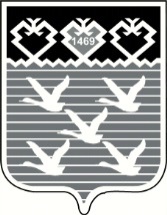 Чǎваш РеспубликиШупашкар хулин ПУḈЛĂХĔЙышĂну